28 февраля 2020 года на базе районной библиотеки Территориальная избирательная комиссия Богучарского района совместно с сотрудниками библиотеки провели День молодого избирателя со студентами юридического факультета Богучарского многопрофильного колледжа.       С Днем молодого избирателя  студентов поздравил председатель Территориальной избирательной комиссии Богучарского района Заикин Сергей  Иванович: «Все вместе  мы – сила! Каждое наше решение  и действие определяет то, чем заполнится сегодняшний момент, и с кем мы будем в ближайшее время. Пусть в жизни найдется место для всего – учебы и науки, отдыха и общественной работы, любви и дружбы! Думайте, действуйте, решайте, приобретая уверенность в исполнении своих смелых желаний и идей!»         Затем студенты приняли участие в викторине на избирательную тематику. Ребята, набравшие наибольшее количество баллов в викторине поощрены сладкими подарками и призами.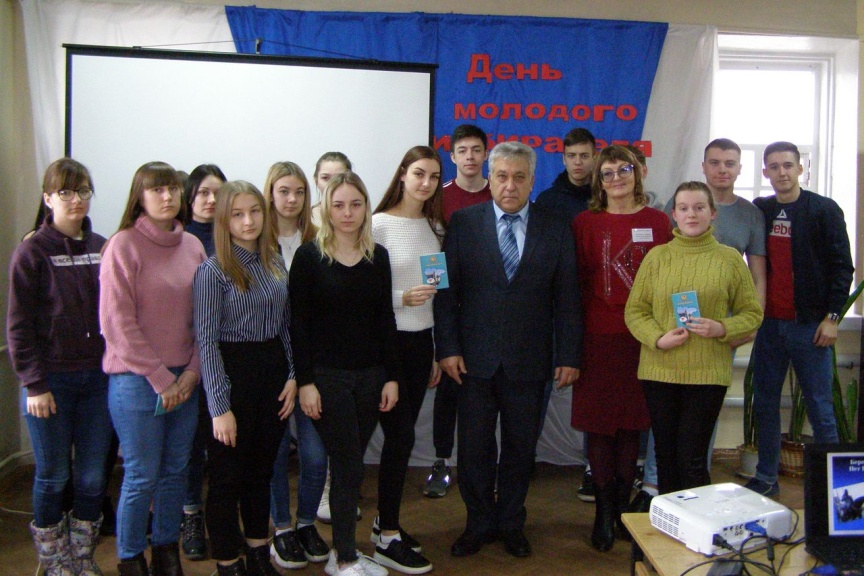 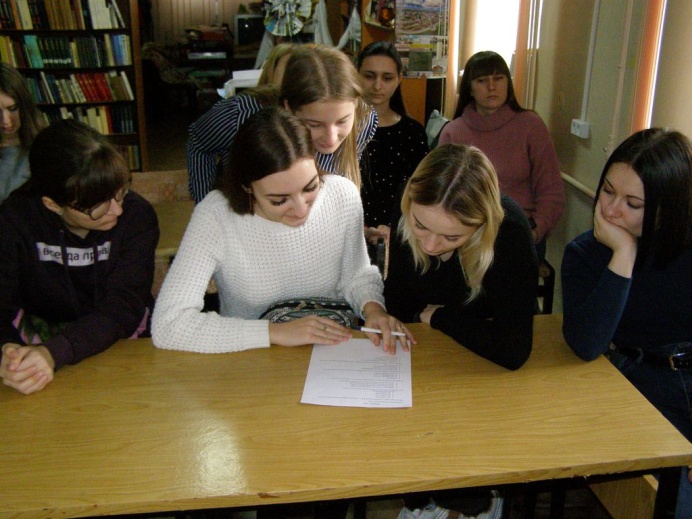 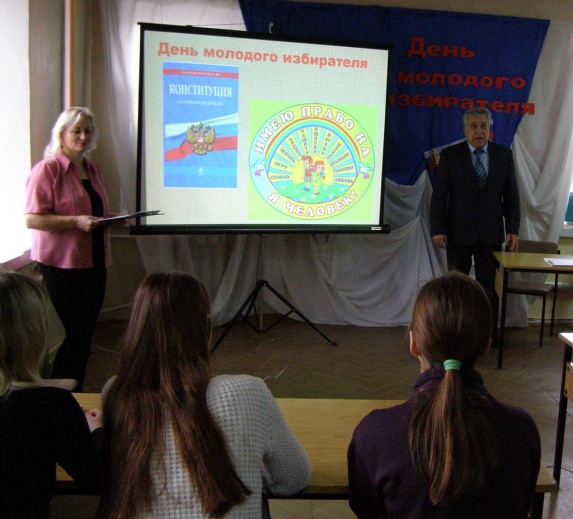 